Nghiên cứu và ứng dụng năng lượng nguyên tửNăng lượng nguyên tử là năng lượng được giải phóng trong quá trình biến đổi hạt nhân bao gồm năng lượng phân hạch, năng lượng nhiệt hạch, năng lượng do phân rã chất phóng xạ; là năng lượng sóng điện từ có khả năng ion hóa vật chất và năng lượng các hạt được gia tốc.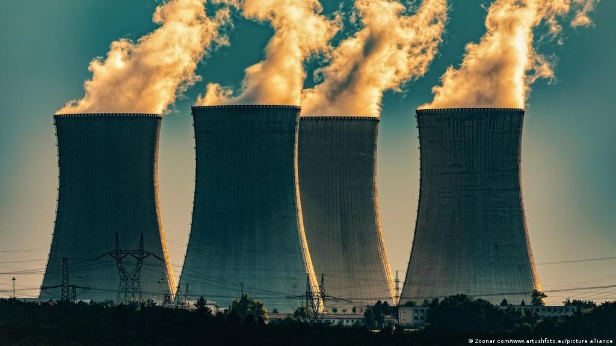 Để hiểu rõ hơn Cục Thông tin KH&CN quốc gia xin giới thiệu một số bài nghiên cứu đã được xuất bản chính thức và các bài viết được chấp nhận đăng trên những cơ sở dữ liệu học thuật chính thống.  Sciencedirect 1. Environmental footprint impacts of nuclear energy consumption: The role of environmental technology and globalization in ten largest ecological footprint countriesNuclear Engineering and Technology 19 May 2022 Volume 54, Issue 10 (Cover date: October 2022) Pages 3672-3681Muhammad SadiqFenghua WenAbd Alwahed Dagestanihttps://www.sciencedirect.com/science/article/pii/S1738573322002650/pdfft?md5=89759996aba9c5acc25b8d1bb246e5f1&pid=1-s2.0-S1738573322002650-main.pdf2. Nuclear energy myths versus facts support it's expanded use - a reviewCleaner Energy Systems 11 June 2022 Volume 2 (Cover date: July 2022) Article 100009Robert Bruce Hayeshttps://www.sciencedirect.com/science/article/pii/S2772783122000085/pdfft?md5=7c1b6bfdd309a2e8325437f5bc40b433&pid=1-s2.0-S2772783122000085-main.pdf3. Revealing the nexus between nuclear energy and ecological footprint in STIRPAT model of advanced economies: Fresh evidence from novel CS-ARDL modelProgress in Nuclear Energy 1 April 2022 Volume 148 (Cover date: June 2022) Article 104220Ahmed UsmanIlhan OzturkMuhammad Imran Javedhttps://www.sciencedirect.com/science/article/pii/S0149197022000981/pdfft?md5=2ba56880c6131656db97641c239e20d4&pid=1-s2.0-S0149197022000981-main.pdf4. The impact of nuclear energy use, energy prices and energy imports on CO2 emissions: Evidence from energy importer emerging economies which use nuclear energyJournal of Cleaner Production 1 September 2022 Volume 373 (Cover date: 1 November 2022) Article 133937Mustafa Naimoğluhttps://www.sciencedirect.com/science/article/pii/S0959652622035090/pdfft?md5=261fe2079e6fe736e88dab5592f4d33b&pid=1-s2.0-S0959652622035090-mainext.pdf5. The role of nuclear energy consumption in abatement of ecological footprint: Novel insights from quantile-on-quantile regressionJournal of Cleaner Production 2 May 2022 Volume 358 (Cover date: 15 July 2022) Article 132052Arunava BandyopadhyaySoumen RejMantu Kumar Mahalikhttps://www.sciencedirect.com/science/article/pii/S0959652622016596/pdfft?md5=10aacb48a9af895cd19e0086c2c1f8dc&pid=1-s2.0-S0959652622016596-main.pdf6. The influence of an annular moonpool on towing resistance of a separated polar ocean nuclear energy platformOcean Engineering 28 October 2022 Volume 266, Part 3 (Cover date: 15 December 2022) Article 112913Yihua LiuHongxia LiYi Huanghttps://www.sciencedirect.com/science/article/pii/S0029801822021965/pdfft?md5=caf24a60dc6f09862a41ab3dabfa05f9&pid=1-s2.0-S0029801822021965-main.pdf7. Testing the environmental kuznets curve hypothesis: The dynamic impact of nuclear energy on environmental sustainability in the context of economic globalizationEnergy Strategy Reviews 25 September 2022 Volume 44 (Cover date: November 2022) Article 100970Yuanyuan HaoPengyu ChenXiangdong Lihttps://www.sciencedirect.com/science/article/pii/S2211467X2200164X/pdfft?md5=58991d22edfe47190a3d793a2f403bac&pid=1-s2.0-S2211467X2200164X-main.pdf8. Do renewable and nuclear energy enhance environmental quality in France? A new EKC approach with the load capacity factorProgress in Nuclear Energy 30 April 2022 Volume 149 (Cover date: July 2022) Article 104249Ugur Korkut PataAhmed Samourhttps://www.sciencedirect.com/science/article/pii/S014919702200124X/pdfft?md5=2921113866e068d0bccebee41a25b1c3&pid=1-s2.0-S014919702200124X-main.pdf9. Hybridized Heuristic Heterogeneous Mathematical modeling for sustainable International comparison of the economic efficiency in nuclear energySustainable Energy Technologies and Assessments 29 November 2021 Volume 50 (Cover date: March 2022) Article 101578Zirui Wanghttps://www.sciencedirect.com/science/article/pii/S2213138821005920/pdfft?md5=f6a08e0fc894f5641dc10675af20184c&pid=1-s2.0-S2213138821005920-main.pdf10. Nuclear energy consumption and CO2 emissions in India: Evidence from Fourier ARDL bounds test approachNuclear Engineering and Technology 5 November 2021 Volume 54, Issue 5 (Cover date: May 2022) Pages 1657-1663Onder OzgurVeli YilanciMaxwell Kongkuahhttps://www.sciencedirect.com/science/article/pii/S1738573321006318/pdfft?md5=e1068aee3ed8fbd628cf0cc8fcdd59b3&pid=1-s2.0-S1738573321006318-main.pdf11. Examining the role of nuclear and renewable energy in reducing carbon footprint: Does the role of technological innovation really create some difference?Science of The Total Environment 16 June 2022 Volume 841 (Cover date: 1 October 2022) Article 156662Muhammad UsmanMagdalena Radulescuhttps://www.sciencedirect.com/science/article/pii/S0048969722037597/pdfft?md5=505d616ca3f1b482c2a030650e8488f9&pid=1-s2.0-S0048969722037597-main.pdf12. Linking nuclear energy, human development and carbon emission in BRICS region: Do external debt and financial globalization protect the environment?Nuclear Engineering and Technology 22 March 2022 Volume 54, Issue 9 (Cover date: September 2022) Pages 3299-3309Muhammad SadiqRiazullah ShinwariAktham Issa Maghyerehhttps://www.sciencedirect.com/science/article/pii/S1738573322001644/pdfft?md5=742220fe91c1ed4ec6dcdd401b80281d&pid=1-s2.0-S1738573322001644-main.pdf13. Identifying the strategic priorities of nuclear energy investments using hesitant 2-tuple interval-valued Pythagorean fuzzy DEMATELProgress in Nuclear Energy 24 December 2021 Volume 145 (Cover date: March 2022) Article 104103Serhat YükselHasan Dinçerhttps://www.sciencedirect.com/science/article/pii/S014919702100456X/pdfft?md5=e848356f5d7edf94b0ef31aa0be79a63&pid=1-s2.0-S014919702100456X-main.pdf14. Exploring the nexuses between nuclear energy, renewable energy, and carbon dioxide emissions: The role of economic complexity in the G7 countriesRenewable Energy 30 March 2022 Volume 190 (Cover date: May 2022) Pages 664-674Muntasir MurshedBehnaz SabooriBuhari Doğanhttps://www.sciencedirect.com/science/article/pii/S0960148122004050/pdfft?md5=54247ec458fb13c712b9261b8062237b&pid=1-s2.0-S0960148122004050-main.pdf15. The effect of nuclear energy on the environment in the context of globalization: Consumption vs production-based CO2 emissionsNuclear Engineering and Technology 21 October 2021 Volume 54, Issue 4 (Cover date: April 2022) Pages 1312-1320DanishRecep UlucakSeyfettin Erdoganhttps://www.sciencedirect.com/science/article/pii/S1738573321006124/pdfft?md5=600b8c0fe92a550f62cb030f3dc18719&pid=1-s2.0-S1738573321006124-main.pdf16. Nuclear energy consumption, nuclear fusion reactors and environmental quality: The case of G7 countriesNuclear Engineering and Technology 18 October 2021 Volume 54, Issue 4 (Cover date: April 2022) Pages 1301-1311Nigar Demircan ÇakarSeyfettin ErdoğanMehmet Akif Öncühttps://www.sciencedirect.com/science/article/pii/S1738573321005994/pdfft?md5=ba2434f4ce237ab82877658c35109c76&pid=1-s2.0-S1738573321005994-main.pdf17. Is public service transportation increase environmental contamination in China? The role of nuclear energy consumption and technological changeEnergy 26 August 2021 Volume 238, Part C (Cover date: 1 January 2022) Article 121890Syed Tauseef HassanDanish KhanBushra Batoolhttps://www.sciencedirect.com/science/article/pii/S0360544221021381/pdfft?md5=22a3ee4ec1513a5058d199c64cb75771&pid=1-s2.0-S0360544221021381-main.pdf18. On improving seismic risk and cost for nuclear energy facility based on multi-objective optimization considering seismic correlationEnergy Reports 3 June 2022 Volume 8 (Cover date: November 2022) Pages 7230-7241Shinyoung KwagEujeong ChoiBu-Seog Juhttps://www.sciencedirect.com/science/article/pii/S2352484722010861/pdfft?md5=3c8c38ebaa79b439e9f2eccc0c9cc926&pid=1-s2.0-S2352484722010861-main.pdf19. Forecasting nuclear energy consumption in China and America: An optimized structure-adaptative grey modelEnergy 31 August 2021 Volume 239, Part A (Cover date: 15 January 2022) Article 121928Song DingZui TaoYao Lihttps://www.sciencedirect.com/science/article/pii/S0360544221021769/pdfft?md5=64421b069866dc9386b90f3c2a467ee5&pid=1-s2.0-S0360544221021769-main.pdf20. Engineering demonstration reactors: A stepping stone on the path to deployment of advanced nuclear energy in the United StatesEnergy 13 August 2021 Volume 238, Part A (Cover date: 1 January 2022) Article 121750Nicholas R. Brownhttps://www.sciencedirect.com/science/article/pii/S0360544221019988/pdfft?md5=09ca45321ecab199af6430ddb6470869&pid=1-s2.0-S0360544221019988-main.pdf21. Thermal fatigue analysis of structures subjected to liquid metal jets at different temperatures in the Gen-IV nuclear energy systemEnergy 2 July 2022 Volume 256 (Cover date: 1 October 2022) Article 124681Yingjie WangMingjun WangGuanghui Suhttps://www.sciencedirect.com/science/article/pii/S0360544222015845/pdfft?md5=dfa995edaf2d70b9f6e4416a6d4d1f60&pid=1-s2.0-S0360544222015845-main.pdf22. Nuclear energy: A pathway towards mitigation of global warmingProgress in Nuclear Energy 11 December 2021 Volume 143 (Cover date: January 2022) Article 104080M. D. Mathewhttps://www.sciencedirect.com/science/article/pii/S0149197021004340/pdfft?md5=a49a28fdb1e18abb9d1d170d4b4209ab&pid=1-s2.0-S0149197021004340-main.pdf23. Nuclear energy for district cooling systems – Novel approach and its eco-environmental assessment methodEnergy 28 March 2022 Volume 250 (Cover date: 1 July 2022) Article 123824Hussein Abdulkareem Saleh AbushamahRadek Skodahttps://www.sciencedirect.com/science/article/pii/S0360544222007277/pdfft?md5=3d92bc03fa589751db202a2f461a4a99&pid=1-s2.0-S0360544222007277-main.pdf24. Deep reinforcement learning based optimization for a tightly coupled nuclear renewable integrated energy systemApplied Energy 1 November 2022 Volume 328 (Cover date: 15 December 2022) Article 120113Zonggen YiYusheng LuoRaghav Khannahttps://www.sciencedirect.com/science/article/pii/S0306261922013708/pdfft?md5=2cea0f3ee72cb484c9c1ac856f621941&pid=1-s2.0-S0306261922013708-main.pdf25. Applying analytic hierarchy process to industrial process design in a Nuclear Renewable Hybrid Energy SystemProgress in Nuclear Energy 1 January 2022 Volume 145 (Cover date: March 2022) Article 104083Emma K. RedfootKelley M. VernerR. A. Borrellihttps://www.sciencedirect.com/science/article/pii/S0149197021004352/pdfft?md5=b1ccf5e23a2fcdc2e5a8a3a5616c97d3&pid=1-s2.0-S0149197021004352-main.pdf26. A nuclear‑hydrogen hybrid energy system with large-scale storage: A study in optimal dispatch and economic performance in a real-world marketJournal of Energy Storage 4 April 2022 Volume 51 (Cover date: July 2022) Article 104510An HoDaniel HillKody M. Powellhttps://www.sciencedirect.com/science/article/pii/S2352152X2200531X/pdfft?md5=3d4864991d59b01b7833b49cf2fb45ae&pid=1-s2.0-S2352152X2200531X-main.pdf27. Thermodynamic analysis and performance evaluation of a novel energy storage-based supercritical CO2 power system with ejector driven by nuclear energyEnergy Conversion and Management 27 October 2022 Volume 272 (Cover date: 15 November 2022) Article 116368Juwei LouJiangfeng WangShunsen Wanghttps://www.sciencedirect.com/science/article/pii/S0196890422011463/pdfft?md5=90f177e8a02a2fc3a7faa69e46b421b5&pid=1-s2.0-S0196890422011463-main.pdf28. The role of carbon taxes, clean fuels, and renewable energy in promoting sustainable development: How green is nuclear energy?Renewable Energy 10 May 2022 Volume 193 (Cover date: June 2022) Pages 167-178Xianghua YueMichael Yao-Ping PengKhalid Zamanhttps://www.sciencedirect.com/science/article/pii/S0960148122006577/pdfft?md5=abb7119e6c32b92e065271d87504a972&pid=1-s2.0-S0960148122006577-main.pdf29. Impact on energy mix incorporated with nuclear energy by the Coronavirus Disease 2019 (COVID-19) for the post-Corona era in the case of South KoreaEnergy Strategy Reviews 20 December 2021 Volume 39 (Cover date: January 2022) Article 100800Kyung Bae JangChang Hyun BaekTae Ho Woohttps://www.sciencedirect.com/science/article/pii/S2211467X21001838/pdfft?md5=b547a84aee4d0756a6b8ca9a84bf2bbd&pid=1-s2.0-S2211467X21001838-main.pdf30. Frequency control of nuclear-renewable hybrid energy systems using optimal PID and FOPID controllersHeliyon 21 November 2022 Volume 8, Issue 11 (Cover date: November 2022) Article e11770Riyad HasanMd Shafakat MasudMuhammad R. Abdussamihttps://www.sciencedirect.com/science/article/pii/S2405844022030584/pdfft?md5=47ba8c6a971a7fbb0b7a50fc834d0845&pid=1-s2.0-S2405844022030584-main.pdf31. The role of consumption of energy, fossil sources, nuclear energy, and renewable energy on environmental degradation in top-five carbon producing countriesRenewable Energy 8 December 2021 Volume 184 (Cover date: January 2022) Pages 871-880Mustafa Tevfik Kartalhttps://www.sciencedirect.com/science/article/pii/S0960148121017420/pdfft?md5=515e4ea83aefb0ad9030a600148ead6f&pid=1-s2.0-S0960148121017420-main.pdf32. Revolution of nuclear energy efficiency, economic complexity, air transportation and industrial improvement on environmental footprint cost: A novel dynamic simulation approachNuclear Engineering and Technology 28 May 2022 Volume 54, Issue 10 (Cover date: October 2022) Pages 3682-3694Shahid AliJunfeng JiangAshfaq Ahmad Shahhttps://www.sciencedirect.com/science/article/pii/S1738573322002716/pdfft?md5=f2eab3388bd3b78de2f93d409ed96382&pid=1-s2.0-S1738573322002716-main.pdf33. A methodology for techno-economic evaluation of asymmetric energy storage systems: A nuclear energy case studyProgress in Nuclear Energy 22 March 2022 Volume 147 (Cover date: May 2022) Article 104127Andy WilsonWilliam J. NuttallBartek A. Glowackihttps://www.sciencedirect.com/science/article/pii/S0149197022000075/pdfft?md5=acff9e7cd7beae1388a86c917b0eaaaf&pid=1-s2.0-S0149197022000075-main.pdf34. Techno-economic study of nuclear integrated liquid air energy storage systemEnergy Conversion and Management 10 November 2021 Volume 251 (Cover date: 1 January 2022) Article 114937Jung Hwan ParkJin Young HeoJeong Ik Leehttps://www.sciencedirect.com/science/article/pii/S0196890421011134/pdfft?md5=05ed156afce6032f21c2e385ffa0b03a&pid=1-s2.0-S0196890421011134-main.pdf35. Natural circulation with LBE as a working substance to be published in: Progress in nuclear energyProgress in Nuclear Energy 30 September 2022 Volume 153 (Cover date: November 2022) Article 104428Xin WangBo KuangJieming Houhttps://www.sciencedirect.com/science/article/pii/S014919702200302X/pdfft?md5=d7cab0582ed815d040e82c84635324da&pid=1-s2.0-S014919702200302X-main.pdfSpringer1. Role of alternative and nuclear energy in stimulating environmental sustainability: impact of government expendituresIrfan Khan, Duojiao Tan, Syed Tauseef Hassan & Bilal Environmental Science and Pollution Research volume 29, pages 37894–37905 (2022)https://link.springer.com/content/pdf/10.1007/s11356-021-18306-4.pdf2. Parton splitting scales of reclustered large-radius jets in high-energy nuclear collisionsShan-Liang Zhang, Meng-Quan Yang & Ben-Wei Zhang The European Physical Journal C volume 82, Article number: 414 (2022)https://link.springer.com/content/pdf/10.1140/epjc/s10052-022-10340-x.pdf3. Transmutation of long-lived fission products in an advanced nuclear energy systemX. Y. Sun, W. Luo, H. Y. Lan, Y. M. Song, Q. Y. Gao, Z. C. Zhu, J. G. Chen & X. Z. Cai Scientific Reports volume 12, Article number: 2240 (2022)https://link.springer.com/content/pdf/10.1038/s41598-022-06344-y.pdf4. An empirical investigation of the relationships between nuclear energy, economic growth, trade openness, fossil fuels, and carbon emissions in France: fresh evidence using asymmetric cointegrationEmna Omri & Haifa Saadaoui Environmental Science and Pollution Research (2022)https://link.springer.com/content/pdf/10.1007/s11356-022-22958-1.pdf5. Muon-catalyzed fusion and annihilation energy generation will supersede non-sustainable T + D nuclear fusionLeif Holmlid Energy, Sustainability and Society volume 12, Article number: 14 (2022)https://link.springer.com/content/pdf/10.1186/s13705-022-00338-4.pdf6. A comparative analysis of nuclear energy consumption and CO2 emissions nexus: empirical evidence from the global economy and income groupsMuhammad Tariq Majeed, Tania Luni & Tasmeena Tahir Environmental Science and Pollution Research volume 29, pages 61107–61121 (2022)https://link.springer.com/content/pdf/10.1007/s11356-022-20140-1.pdf7. Analysis on the high-quality development of nuclear energy under the goal of peaking carbon emissions and achieving carbon neutralityRonghua Chen, G. H. Su & Kui Zhang Carbon Neutrality volume 1, Article number: 33 (2022)https://link.springer.com/content/pdf/10.1007/s43979-022-00032-6.pdf8. Nuclear energy consumption and energy-driven growth nexus: a system GMM analysis of 27 nuclear utilizing countries across the globeMahmut Sami Duran, Şeyma Bozkaya, Stephen Taiwo Onifade & Mustafa Göktuğ Kaya Environmental Science and Pollution Research volume 29, pages 70564–70572 (2022)https://link.springer.com/content/pdf/10.1007/s11356-022-22951-8.pdf9. Collision system size dependence of light (anti-)nuclei and (anti-)hypertriton production in high energy nuclear collisionsZhi-Lei She, Liang Zheng, Dai-Mei Zhou, Yi-Long Xie, Hong-Ge Xu & Gang Chen The European Physical Journal A volume 58, Article number: 15 (2022) https://link.springer.com/content/pdf/10.1140/epja/s10050-022-00673-2.pdf10. Investigating the inverted N-shape EKC in the presence of renewable and nuclear energy in a global sampleKashif Raza Abbasi, Ashar Awan, Arunava Bandyopadhyay, Soumen Rej & Tooba Pervaiz Banday Clean Technologies and Environmental Policy (2022)https://link.springer.com/content/pdf/10.1007/s10098-022-02436-5.pdf11. The differential scattering parameters of different types of materials in Compton energy region for nuclear applicationsM. Büyükyıldız, G. Tuna & M. Kurudirek The European Physical Journal Plus volume 137, Article number: 761 (2022)https://link.springer.com/content/pdf/10.1140/epjp/s13360-022-02977-0.pdf12. Nuclear configurational entropy and high-energy hadron-hadron scattering reactionsG. Karapetyan The European Physical Journal Plus volume 137, Article number: 590 (2022) https://link.springer.com/content/pdf/10.1140/epjp/s13360-022-02736-1.pdf13. On thermo-economic optimization effects in the balance price-demand of generation electricity for nuclear and fossil fuels power plantsG. Valencia-Ortega, A. M. Ares de Parga-Regalado & M. A. Barranco-Jiménez Energy Systems (2022)https://link.springer.com/content/pdf/10.1007/s12667-022-00537-0.pdf14. Advantages and disadvantages of nuclear reactions used in reactors or cyclotrons, in addition to a theoretical study based on photodisintegration on natural indium for 111Ag productionKhaled M. El-Azony, Nader M. A. Mohamed & Dalal A. Aloraini Nuclear Science and Techniques volume 33, Article number: 14 (2022)https://link.springer.com/content/pdf/10.1007/s41365-022-00991-6.pdf15. Advanced nuclear power for clean maritime propulsionSamuel Furfari & Ernest Mund The European Physical Journal Plus volume 137, Article number: 747 (2022) https://link.springer.com/content/pdf/10.1140/epjp/s13360-022-02980-5.pdf16. 600-MWe high-temperature gas-cooled reactor nuclear power plant HTR-PM600Zuo-Yi Zhang, Yu-Jie Dong, Qi Shi, Fu Li & Hai-Tao Wang Nuclear Science and Techniques volume 33, Article number: 101 (2022) https://link.springer.com/content/pdf/10.1007/s41365-022-01089-9.pdf17. Triple high energy nuclear and hadron collisions - a new method to study QCD phase diagram at high baryonic densitiesO. V. Vitiuk, V. M. Pugatch, K. A. Bugaev, P. P. Panasiuk, N. S. Yakovenko, B. E. Grinyuk, E. S. Zherebtsova, M. Bleicher, L. V. Bravina, A. V. Taranenko & E. E. Zabrodin The European Physical Journal A volume 58, Article number: 169 (2022) https://link.springer.com/content/pdf/10.1140/epja/s10050-022-00793-9.pdf18. Atomic excited states and the related energy levelsDariush Habibollah Zadeh Journal of Molecular Modeling volume 28, Article number: 282 (2022) https://link.springer.com/content/pdf/10.1007/s00894-022-05257-x.pdf19. Computation of atomic electronegativity values using atomic and covalent potential: a FSGO based studySaloni, Dimple Kumari, Hiteshi Tandon, Martín Labarca & Tanmoy Chakraborty Journal of Mathematical Chemistry volume 60, pages 1505–1520 (2022)https://link.springer.com/content/pdf/10.1007/s10910-022-01376-1.pdf20. Cutting of Graphite at Atomic and Close-to-Atomic Scale Using Flexible Enhanced Molecular DynamicsJinshi Wang, Fengzhou Fang & Luan Li Nanomanufacturing and Metrology volume 5, pages 240–249 (2022)https://link.springer.com/content/pdf/10.1007/s41871-022-00128-8.pdfNguồn: Cục Thông tin khoa học và công nghệ quốc gia, 02/12/2022